Meeting AgendaTuesday – September 17, 2019Call to Order/Opening Prayer:					M. Anderko / Br. Frank ByrnesApproval of Minutes:  September 2019 				Rich Settino / Bill CoughlinGuest Speakers 							Principal Fales / A.D. ChiaravallotiFinancial Report:							James SullivanDinnerCommittee Reports:	(Overview)					Gary KrallBrother Andrew Golf Outing: (10/1/19)			Kevin Golding Recap of EventFather / Son Service 	(3rd Saturday of the Month)		Kevin Gibson Hospitality (Monthly Meetings)				Vincent FasanoCommunications						David TierneyBlue Coats 							Rich SettinoSign Up Genius for all upcoming Events Father / Son Outings 					James SullivanNext Event – Navy / SMU Football Trip 11/23/2019Father / Son Communion Breakfast			M.  Knuecker / J. SullivanEnd of Year Family Picnic					Gary KrallFather / Son Golf Outing					Kevin GibsonAlumni Updates						Br. Frank ByrnesNew Items:  Annapolis – Navy Football November 23, 2019 – Ticket Information Next Meeting – Tuesday, November 12, 2019– 7:00 PM Alumni HallSpeaker(s): Current Concerns with Vaping. Nirav Shah DO. Medical Director of Critical care James Matera DO. Chief Medical Officer. CentraState Medical CenterClosing Remarks:							Mark AnderkoUpcoming Calendar of Events:Sat., Oct. 19, 2019			Forever CBA Campaign– Public Introduction of Capital CampaignSat., Oct. 26, 2019			Entrance exam, 8 am, help with parkingWed., Feb. 12, 2020		Honors Convocation/ NHS Induction 7 pm, help with parkingTues., May 19, 2020		Baccalaureate liturgy, St. Mary's, Middletown, 7 pm, usheringThurs., May 21, 2020		Grandparents Day liturgy, 7:30 am, help with parking and ushering  Thurs., May 21, 2020		Graduation, Brookdale CC, 6 pm, ushering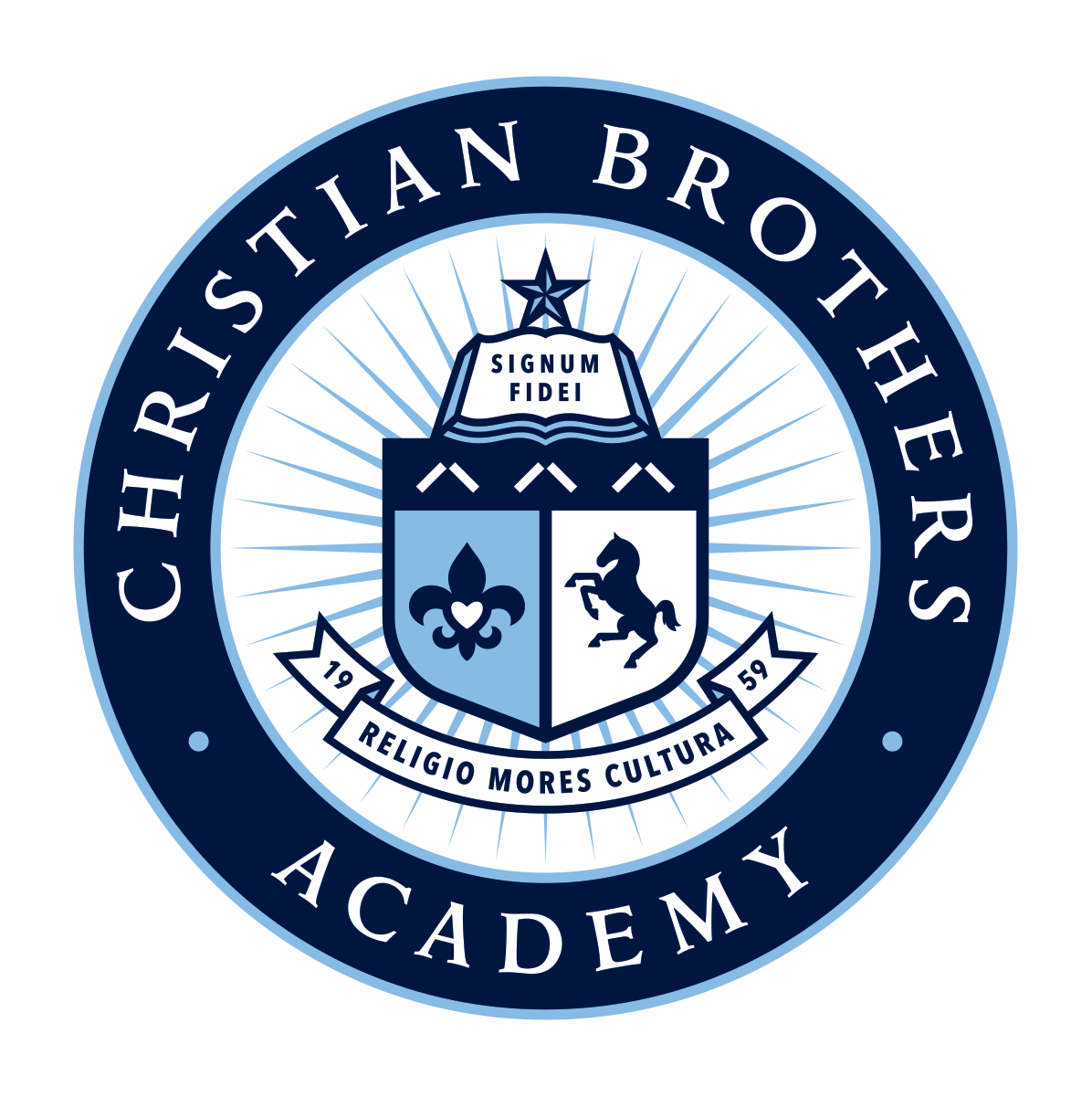 CBA Fathers’ Club
Christian Brother's Academy • Lincroft • New Jersey